 Zápisnica z riadneho OZ konaného dňa 25.08.2018 o 18.hodine v Kultúrnom dome v Kotmanovej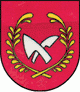 Prítomní poslanci:                                                                       Obyvatelia obce: p. LojkováJozef BučekAlena Chlebničanová Ing. Edita PekárováPeter TušimKontrolórka obce –  Ing. Gabriela Fabiánová - ospravedlnenáProgram obecného zastupiteľstva: Otvorenie zasadnutia Určenie zapisovateľa a overovateľov zápisnice.Vnútorný predpis obce Kotmanová„Zásady postupu pri vybavovaní sťažností v podmienkach obce Kotmanová“Dodatok č. 1 VŠEOBECNÉ ZÁVÄZNÉ NARIADENIE o nakladaní s komunálnymi odpadmi a s drobnými stavebnými odpadmi na území obce KotmanováRozpočtové opatrenie č. 2/2017RôzneUznesenieZáver1/ bod: Otvorenie zasadnutia      Starostka obce privítala prítomných poslancov OZ a skonštatovala, že sú prítomní  štyria poslanci z piatich / p. Oravec sa ospravedlnil / a zasadnutie je uznášania schopné. Otvorila riadne zasadnutie obecného zastupiteľstva v Kotmanovej , ktoré sa konalo v súlade s ustanovením § 13 ods. 4 písmeno. a/ zákona NRSR č. 369/1990 Zb. o obecnom zriadení v znení neskorších predpisov a noviel, ktoré bolo zvolané písomnou pozvánkou  aj s programom zasadnutia. Pozvánka na OZ bola zverejnená na obecnej tabuli. Podľa prezenčnej listiny starostka konštatovala, že boli prítomní štyria poslanci OZ a tak OZ bolo uznášania schopné. Prítomných poslancov sa starostka opýtala či má niekto niečo na doplnenie programu. Poslanci nepredložili body na doplnenie programu a tak sa hlasovalo a rokovalo podľa nasledovného programu :Otvorenie zasadnutia Určenie zapisovateľa a overovateľov zápisnice.Vnútorný predpis obce Kotmanová„Zásady postupu pri vybavovaní sťažností v podmienkach obce Kotmanová“Dodatok č. 1 VŠEOBECNÉ ZÁVÄZNÉ NARIADENIE o nakladaní s komunálnymi odpadmi a s drobnými stavebnými odpadmi na území obce KotmanováRozpočtové opatrenie č. 2/2017RôzneUznesenieZáverUznesenie č. 12/2017 z 25.08.2017Obecné zastupiteľstvo v Kotmanovej a/ schvaľuje: Program rokovania bez zmien podľa priloženej pozvánky. Hlasovanie:Za : 4 (Jozef Buček, Alena Chlebničanová, Ing. Edita Pekárová, Peter Tušim)Proti:  0          Zdržal sa:  0 Uznesenie bolo schválené.2/ bod: Určenie zapisovateľa a overovateľov zápisnice      Za zapisovateľa zápisnice určila starostka poslanca Petra Tušima a za overovateľov zápisnice poslanca Jozefa Bučeka a poslankyňu Alenu Chlebničanovú.Voľba návrhovej  komisie a  komisie verejného záujmu – všetci prítomní poslanci.Uznesenie č. 13/2017 z 25.08.2017Obecné zastupiteľstvo v Kotmanovej a/ berie na vedomie, že starostka určila za zapisovateľa poslanca Petra Tušima  a za overovateľov zápisnice poslanca Jozefa Bučeka a poslankyňu Alenu Chlebničanovúb/ schvaľuje návrhovú komisiu v zložení Jozef Buček, Alena Chlebničanová,  Ing. Edita Pekárová, Peter Tušimc/ schvaľuje komisiu na ochranu verejného záujmu v zložení Jozef Buček, Alena Chlebničanová, Ing. Edita Pekárová, Peter Tušim.Hlasovanie:Za : 4 (Jozef Buček, Alena Chlebničanová, , Ing. Edita Pekárová, Peter Tušim)      Proti:  0          Zdržal sa:  0 Uznesenie bolo schválené.3/ bod: Vnútorný predpis obce Kotmanová              „ Zásady postupu pri vybavovaní sťažností v podmienkach obce Kotmanová „         Vzhľadom k tomu, že sa menili zákony o sťažnostiach v tomto bode programu starostka obce predložila na základe § 11, ods.1 a  § 26 ods. 3 zákona č. 9/2010 Z.z. o sťažnostiach v znení zákona č. 94/2017 Z.z. na schválenieVnútorný predpis „Zásady postupu pri vybavovaní sťažností v podmienkach obce Kotmanová“,ktorý podrobne upravuje postup pri vybavovaní a evidencii sťažností prijatých do podateľne obecného úradu v obci.Vnútorný predpis je prílohou tejto  zápisnice.Uznesenie č. 14/2017 z 25.08.2017Obecné zastupiteľstvo v Kotmanovej a/ schvaľuje Vnútorný predpis „Zásady postupu pri vybavovaní sťažností v podmienkach obce Kotmanová „Hlasovanie:Za : 4 (Jozef Buček, Alena Chlebničanová, Ing. Edita Pekárová, Peter Tušim)   Proti:  0          Zdržal sa:  0 Uznesenie bolo schválené4/bod: Dodatok č. 1 VŠEOBECNE ZÁVÄZNÉ NARIADENIE o nakladaní s komunálnymi odpadmi a drobnými stavebnými odpadmi na území obce Kotmanová            Obec Kotmanová na základe zákona č. 90/2017 Z.z., ktorým sa mení a dopĺňa zákon č. 79/2015 Z.z. o odpadoch má za povinnosť vydať dodatok k VZN o odpadoch. Jedná sa o dodatok č. 1 k VZN č. 2/2016.Predložený dodatok upravuje v zmysle zákona č. 90/2017 Z.z. prevažne systém triedeného zberu, vkladá komoditu Viacvrstvové kombinované materiály na báze lepenky /VKM/a odpadové pneumatiky. Dodatok č. 1 tvorí prílohu zápisnice.Poslanec Buček podal návrh zriadiť pri CBA zberný dvor pneumatík, kedže priestor je už prázdny,  nakoľko plasty sa zbierajú ako mobilný zber po obci.Dodatok č. 1 tvorí prílohu zápisnice.Uznesenie č. 15/2017 z 25.08.2017Obecné zastupiteľstvo v Kotmanovej a/ schvaľuje:  : Dodatok č. 1 VŠEOBECNE ZÁVÄZNÉ NARIADENIE o nakladaní s komunálnymi odpadmi a drobnými stavebnými odpadmi na území obce KotmanováHlasovanie:Za : 4 (Jozef Buček, Alena Chlebničanová, Ing. Edita Pekárová, Peter Tušim)Proti:  0          Zdržal sa:  0 Uznesenie bolo schválené5/ bod : Rozpočtové opatrenie č. 2 /2017Obec Kotmanová pristúpila k úprave rozpočtu podľa § 14 zákona č. 583/2004 Z. z. o rozpočtových pravidlách územnej samosprávy ako Rozpočtové opatrenie č. 2/20017 Tabuľkové spracovanie Rozpočtového opatrenia č. 2/2017 tvorí prílohu tejto zápisnice.V rozpočtovom opatrení sa počíta so zmenami len na strane výdavkov – presuny z bežných výdavkov na kapitálové výdavky. Vzhľadom k tomu, že kapitálové príjmy  z RPV / štátne príjmy / sú vo výške 10 000,-- €  na takú výšku je potrebné upraviť aj kapitálový výdavok zo štátneho rozpočtu.Zvyšok schváleného  kapitálového výdavku / rozpočtové opatrenie č. 1/2017 – schválený kapitálový výdavok 16 467,--€/  v sume 6 467,--€ je potrebné vykryť z vlastných zdrojov.Rozpočtové opatrenie č. 2/2017 rieši tieto presuny prostriedkov podľa jednotlivých položiek.Bežné výdavky – 6467,--€, kapitálové výdavky + 6467,--€.Celkový rozpočet zostáva vyrovnaný v nezmenenej výške 87 250,-- €Poslankyňa Ing. Pekárová podala návrh k položke 614- rozdeliť aj na odvodové položky 623, 625 001-625 007.Návrh poslankyne bol prijatý a rozpočtové opatrenie bolo v uvedených položkách opravené.Uznesenie č. 16/2017 z 25.08.2017Obecné zastupiteľstvo v Kotmanovej a/ schvaľuje Rozpočtové opatrenie č. 2/2017 podľa § 14 zákona č. 583/2004 Z. z. o rozpočtových pravidlách územnej samosprávypísm. a) presun rozpočtovaných prostriedkov v rámci schváleného rozpočtu , pričom    sa nemenia celkové príjmy a celkové výdavky,-    písm. b) presun prostriedkov vo výške 6467,--€  z bežných výdavkov na kapitálové        výdavky      -    písm. c) žiada na návrh poslankyne Ing. Pekárovej opraviť v rozpočtovom opatrení           položku 614 - OdmenyHlasovanie:Za : 4 (Jozef Buček, Alena Chlebničanová, Ing. Edita Pekárová, Peter Tušim)Proti:  0          Zdržal sa:  0 Uznesenie bolo schválené6/ bod: Rôzne V tomto bode programu vystúpila prítomná obyvateľka p. Lojková s pripomienkami a návrhmi.Navrhuje dať do lepšieho stavu kultúrny dom, čo sa týka schodov na javisko, schody pri vchode.Ďalej navrhuje vyhlasovať v obecnom rozhlase zber plastov aspoň jeden deň pred zberom, aby si ľudia vyložili vrecia pred brány. Pripomienkovala poriadok na zastávkach a stav autobusových zastávok.Na margo uvedených návrhov a pripomienok starostka obce odpovedala, čo sa týka kultúrneho domu ten by mal prebehnúť celkovou rekonštrukciou ak sa získajú prostriedky z grantov a malé úpravy sa budú robiť svojpomocne cestou verejnoprospešných pracovníkov z vlastných zdrojov.Čo sa týka plastov- obecný úrad doručil do schránok do všetkých domácností letáčiky s dátumami vývozov, ale i napriek tomu bude hlásiť vývoz cez miestny rozhlas deň vopred aby občanom pripomenul deň vývozu.K autobusovým zastávkam sa starostka vyjadrila nasledovne : V roku 2018 sa počíta s rekonštrukciou autobusových zastávok z vlastných zdrojov, prostriedky na rekonštrukciu sa zahrnú do návrhu rozpočtu na rok 2018.Poriadok sa bude zabezpečovať cez verejoprospešných pracovníkov.Ďalej vystúpil poslanec Peter Tušim s návrhom nového ozvučenia do domu smútku.Starostka obce sa vyjadrila, že sa bude v roku 2018 počítať s prostriedkami v návrhu rozpočtu na realizáciu nového ozvučenia.Ďalej OZ rokovalo o sťažnosti p. Karmana z č.d. 108 na znečisťovanie prostredia – vypúšťanie žumpy do potoka obyvateľmi domu č.  50 / Kováč Ján /  , ktorú bola poriadková komisia prešetrovať priamo na mieste. Komisia pochybenie nezistila, vypúšťala sa voda zo studne, nie zo žumpy. Starostka žiada písomnú správu.Uznesenie č. 17/2017 z 25.08.2017Obecné zastupiteľstvo v Kotmanoveja/ odporúča v roku 2018 riešiť otázku ozvučenia Domu smútkub/ žiada komisiu verejného poriadku o predloženie písomnej správy o šetrení sťažnostiHlasovanie:Za : 4 (Jozef Buček, Alena Chlebničanová, Ing. Edita Pekárová, Peter Tušim)Proti:  0          Zdržal sa:  0 Uznesenie bolo schválené7/ bod: Uznesenie Jednotlivé uznesenia prečítal zapisovateľ Peter Tušim 8/ bod: Záver Na záver starostka prítomným poslancom OZ poďakovala za účasť na OZ a týmto OZ ukončila.  Zapisovateľ zápisnice  Peter Tušim	.............................Overovatelia: Jozef Buček       .............................                       Alena Chlebničanová                .............................                                                                                                          ....................................                                                                                                            Bc. Mária Oravcová                                                                                                                 starostka obce